The San Antonio LiederkranzBoard of Directors MeetingThursday, October 19, 2017Members present:Mark Mueller          President                                       Tony Lang                          Member at large                 Thomas Jaeckle      Vice President                                Raleigh Brotherman      Member at largeTed Villalon              Secretary                                        Barbara Heckmann         Associate DirectorGary Cook                 Past President                               Thomas Ewing                  Musical DirectorKen Martinez           Member at large            Members absent:Todd Keller                Member at large                          Paul Aschbacher, Jr.        Treasurer               The meeting opened at 7:15 PM.  MINUTES:   Ken Martinez read the minutes of the previous BOD meeting.  A motion to accept the minutes are read was made by Raleigh, seconded by Barbara, and passed by the Board.TREASURER’S REPORT:The treasurer’s report for this month was waived by Mark. CALENDAR REVIEW:Mention was made of Paul Aschbacher’s funeral tomorrow morning.  An effort should be made to get singers as unobtrusive as possible in order to avoid any disruptions during the Rosary which will preceded the funeral mass.As part of the SA 300 Initiative, the SAL might sing at Hemisfair Park on a date that the Beethoven Mannerchor is not. The tentative dates are April 6,7, or 8, 2018.  Mark and Tom will coordinate with David Nelson to clarify the date before bringing this proposal to the general membership.The SAL will host next year’s Gebirgs Sangerfest.  The Wheatley Center at the Oblate School of Theology is a possible venue as is St. George’s Maronite Hall.  The OST is available the week before Gebirgs is normally held.  This possible change needs to be clarified with the Gebirgs organization.The next Board of Directors’ meeting will be on Thursday, November 16, 2017.Elections for next year’s officers will be on Monday, November 6, 2017.  Tom Jaeckle suggested that Al Notzon conduct the election.OLD BUSINESS:

Mark Mueller led a brief discussion about getting SAL singers to the choir area at St. Anthony de Padua for Paul Aschbacher’s rosary and funeral. Perhaps we can get people to form by the side door to enter at an appropriate time.Mark asked Ken Martinez about a raffle prize for the Christmas concert. Discussion ensued and the BOD, by acclamation, decided on a blown glass art piece from a gallery near Beethoven Hall.We need to decide if the Tobin concert performance can be issued to the membership and if CDs could be sold.  Some songs might have copyright issues.Mark got some good feedback from the Jubilee/Te Deum mass. The sound in the church was full and well balanced.Christmas concert flyers will be going pout on Monday, October 23, 2017.There is no report about the upcoming SAL Christmas party.  SAL Anniversary beer mugs are costing $113.50 each,   Tom Jaeckle motioned that they should be sold for $15.00 each for the membership.  Ken seconded the motion and it was passed by the BOD.Mark provided a trailer update.  He and Ed Weber visited some trailer vendors in New Braunfels and San Marcos.  A new trailer is needed for ergonomic reasons, to save the backs of the loaders.Cargo Craft ha the best deal, $3277.78 for a trailer appropriate to our needs.  The trailer is being donated to the SAL by a generous donor.  A brass plaque will be put inside the trailer to honor the donor.Our current trailer will be kept for possible future equipment moving.Ken provided the results of the nominating committee for 2018. The entire slate of officers is nominated again with the exception of Eric Morse, to replace Ken Martinez, who is finishing his second year as member at large.  Eric has done a great job with social media and will be an asset to the BOD.  NEW BUSINESS:  Mark presented a proposal from Ed Weber, to nominate Don Harz to honored membership, based on Don’s valued unseen work over the years. Ken moved to send this nomination to the general membership.  This motion was seconded by Gary and approved by the board.  This proposal will be presented for approval of the general membership.Ken discussed the proposed fundraising concert for Catholic Television of San Antonio.  This proposal is still in the early stage of planning.  He will schedule a meeting with CTSA.MUSIC DIRECTOR:Tom Ewing remarked that the SAL will be having a busy fall.  Three new Christmas songs will require sectional rehearsals.Tom appreciates what the SAL is doing for the Geological Society Oktoberfest in November.ASSOCIATE MEMBER DIRECTOR:Barbara thanked the SAL and asked what can be done to connect with the associate members.  Tom Jaeckle said that all associate emails can be sent out as needed.Mark said that the SAL gained five associate members and two singers from the Tobin Concert.ADJOURNMENT:Mark asked for a motion to adjourn the meeting.  Barbara made said motion which was seconded by Tom Ewing.  The meeting ended at 8:45 PM with a prayer.Respectfully submitted,Ted J Villalon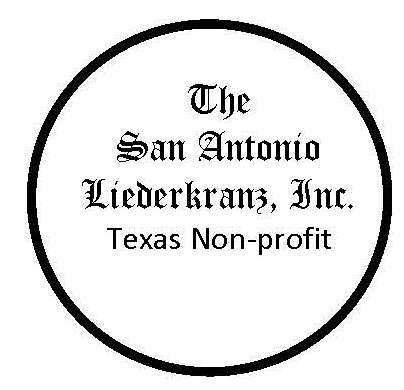 